Pastorale eenheden in een nieuw dekenaal verband in het bisdom HasseltDe Pastorale Eenheid als basisentiteit1. “Parochies zijn structureel flexibel en kunnen zichzelf opnieuw uitvinden, als ze de weg gaan van 
	een pastorale en missionaire bekering” (E.G.)2. Op pastoraal vlak (niet kerkrechtelijk en civielrechtelijk vlak) :  ‘pastorale eenheid’  =  een parochie3. De uitdaging: de pastorale eenheden ondersteunenDit is de mensen er helpen om het geloof te verdiepen of te leren kennen, om het geloof te vieren en om het geloof vruchtbaar te maken voor hun omgeving, vooral voor mensen in nood. De Pastorale Eenheden ondersteunenVisie als vertrekpunt: ‘waartoe zijn wij Kerk?’  De dekens: 	we willen Gods liefde tonen aan de wereld 		en vanuit Jezus Christus getuigen. Wij: …………………		De vraag op alle niveaus stellen gezamenlijke zoektocht: synode	 synodaal begrijpen waartoe we Kerk zijn Keuze voor een nieuw structureel kader
 (meditatief moment begeleid door PPPbeelden) Keuze voor een nieuw structureel kaderde huidige 15 dekenaten zijn niet meer optimaal nood aan en recht op een goede ondersteuning en begeleiding de pastorale eenheid is ‘alles voor allen’ ... in elke pastorale eenheid en geloofskern uitzoeken: 	waartoe we Kerk zijn 
							hoe we dat ter plaatse kan realiseren. We zijn blij met wat er mogelijk is en met wat er gebeurt. 
  “Waar twee of drie samen zijn in mijn naam, daar ben Ik in hun midden” (Mt 18,20) Zeven nieuwe dekenaten 
MERK OP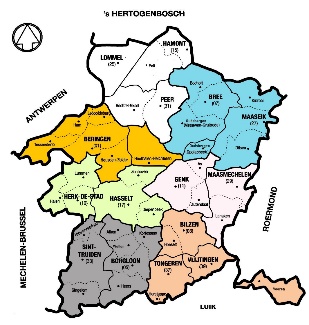 Houthalen-Helchteren bij ‘nieuwe dekenaat Beringen’Opglabbeek bij ‘nieuwe dekenaat’  Rekening houdend met  - huidige dekenaten  - gemeentegrenzen  - aantal pastores knopenHoe verloopt het proces naar een “nieuw” dekenaatHoe heet het nieuwe dekenaat? …Bakens ter plaatse van liturgische, pastorale, spirituele, organisatorische aard‘Zondagskerk’: waar wekelijks op een gunstig en vast uur de eucharistie gevierd minstens één geloofsplek per dekenaat: een gemeenschap van christenen 
die ervaren wordt als levendig en creatief Een ‘spiritueel centrum’ bv. een contemplatief klooster, een congregatie, 
een gemeenschap, een ontmoetingscentrum Een ‘dekenaal centrum’ een centrum dat zorgt voor de goede organisatie van het geheel van een dekenaatZeven dekensHUN OPDRACHTpastoor-moderator van een pastorale eenheid de deken inspireert en stuurt aan de deken waakt met de pastores over de visie de deken netwerktin kerkelijk verband verbindenmet vrijgestelden in dekenale ploeggesteund door dekenteamsamenwerkend met diocesane dienstenbreed-kerkelijk verbindenmet scholen en tehuizenmet andere religiesmet de maatschappijknopenWie wordt er deken?Wat doet hij (anders)? … Samen op weg 				samenwerking in elk dekenaatdekenale ploeg: priesters, diakens en parochieassistenten in het dekenaat dekenteam: priester(s), diaken(s), parochieassistent(en) of vrijwilliger(s) die nauw samenwerken met de deken samenwerking met diocesane diensten Een synodaal proces,  	we gaan samen op weg!   knopendekenale ploeg: Hoe vaak komt die samen? Wat gebeurt in de dekenale ploeg?Dekenteam: Wie maakt daar deel van uit? Wat wordt daar wel/niet bepaald?samenwerking met de diocesane diensten: welke ondersteuning is nodig?
Hoe wordt deze het beste gegeven?   …   Het gesprek gaat verder!4,13,17,18 juni in PCS om voldoende informatieTot sept 2020 ter plaatse om de visie ter plaatse te ontwikkelen
om contouren van dekenaat   Het werken (zien oordelen handelen)gaat verder!om Gods liefde te tonen aan de wereld om vanuit Jezus Christus te getuigen